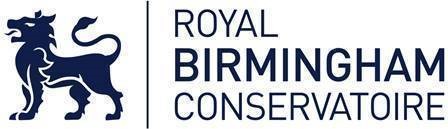 FOUNDATION IN ACTING: GUIDANCE FOR APPLICANTS Completing our online application form You will need to create a username and password (four to eight characters) before you can apply online. You can work through the form at your own pace, saving as you go along. You will need to provide information on your previous and current education, employment and English language ability, as well as a personal statement and a referee. We recommend you write your personal statement offline and paste it into the application form. What should I include in my personal statement? Your personal statement should cover your interests, accomplishments and personal ambitions. You should discuss the relevance of any specialist training you have undertaken prior to your decision to apply for your chosen course.  You should also tell us whether you have applied to any other Drama UK Drama Schools and/or Universities (and if so, which ones) and whether you have applied to Birmingham Conservatoire Acting previously. It would be very good to know why you want to do our course and what you think you can bring to our School. How long should my personal statement be? Your personal statement should be about 500 words in length and written in essay style. You should give your personal statement the same amount of care and attention as the rest of your application: be sure to cover all the elements requested above, proof-read it carefully and check your spelling before submitting your application.       What does my reference need to include?Your referee should be someone who is not a family member. Your referee should focus on commenting on your stamina and character – in particular, your ability to sustain rigorous training. He or she should also comment on your suitability for study at foundation level and your suitability to pursue a specialised course in acting. Will I be auditioned/interviewed? Admission to the course is via application form and reference. You will also be required to attend an Applicant Workshop Day. By attending the Applicant Workshop Day, the Course Director will gain an understanding of your abilities and skills in addition to your personality and potential for actor training on the Foundation Course. In addition, the workshop is a great opportunity for you to see what the School and the course have to offer. It is especially important, when completing your application, that you consider carefully the content of your personal statement.What happens next? DECISION ON APPLICATION The assessment of each candidate is based upon a set of criteria used consistently by staff. If you are invited to an Applicant Workshop Day and accept the invitation, we will provide you with a final decision on your application after that date. OFFER OF A PLACE Following your attendance at the workshop, one of the following outcomes is possible: You are offered a conditional place on the pathway you applied for (Full or Part Time)  This means that you will have a place on the course for which you applied if you obtain a satisfactory reference and pay the £500 deposit to secure a place on the course. This offer is only for the year in which you apply.     You are offered a conditional place on an alternative pathway to the one for which you applied (Full or Part Time)  This means that you will have a place on the course, but not necessarily for which pathway you applied, again, if you obtain a satisfactory reference and pay the £500 deposit to secure a place on the course. This offer is only for the year in which you apply.     You are entered onto a reserve list      You are not offered a place on the course      The Foundation in Acting course has a Full Time or a Part Time routeBA (Hons) Acting applicants who have auditioned at initial stages may be offered a Foundation Workshop date if the panel/course director feels that this would be suitable. BA (Hons) Acting applicants who have auditioned at recall stages may be offered an unconditional place on the Foundation in Acting course without attending a Foundation Workshop (although you may still be invited to attend one of these).  